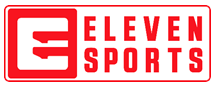 PARA DIVULGAÇÃO IMEDIATALisboa, 7 de Maio de 2020Contacto: João Pereira de FariaPR & Communicationsjoao.faria@elevensports.comT. 925 400 881BUNDESLIGA ESTÁ DE VOLTA A 16 DE MAIO Todos os jogos, em direto e em exclusivo, na ELEVEN SPORTSLisboa, 7 de Maio 2020 – A liga alemã está de volta à ELEVEN SPORTS já no dia 16 de maio. A partir desse sábado será possível assistir, em direto e em exclusivo, na ELEVEN SPORTS ao retomar da Bundesliga. A gratuitidade dos canais mantém-se até ao final do mês de Maio.  Após o período de suspensão das competições desportivas devido à pandemia da Covid-19, a principal liga alemã regressa aos relvados já no próximo dia 16 de Maio. A confirmação foi dada esta quinta-feira, durante uma conferência de imprensa da Liga de Futebol Alemã (DFL). Esta é a primeira competição de futebol na Europa a regressar após a suspensão imposta ao longo de dois meses. Os jogos da Bundesliga vão ocorrer à porta fechada com transmissão em direto e em exclusivo na ELEVEN SPORTS.Será assim possível acompanhar todos os jogos de uma das ligas mais conceituadas do mundo a partir do canal 1 da ELEVEN SPORTS ou através do serviço de streaming da ELEVEN SPORTS, relembrando que a subscrição do serviço se mantém gratuita até ao final do mês de Maio. A oferta de mensalidade dos canais desportivos e do serviço de streaming da ELEVEN SPORTS é válida para todos os atuais e novos clientes que adiram agora e que vão, assim, poder usufruir dos jogos da Bundesliga, gratuitamente até ao dia 31 de Maio. Mais informações em elevensports.ptNa classificação geral da Bundesliga, o Bayern de Munique lidera o campeonato, com quatro pontos à frente do Borussia Dortmund.  Gonçalo Paciência e André Silva, avançados do Eintracht Frankfurt, e Raphael Guerreiro, do Borussia Dortmund, têm assim confirmado o seu regresso à competição.Calendário de jogos:16 de Maio: Borussia Dortmund x FC Schalke 04RB Leipzig x Sport-Club FreiburgTSG 1899 Hoffenheim x Hertha BSCFortuna Düsseldorf x SC Paderborn 07FC Augsburg x VfL WolfsburgEintracht Frankfurt x Borussia Mönchengladbach17 de Maio: FC Köln 1. x FSV Mainz 05FC Union Berlin x FC Bayern München18 de Maio:SV Werder Bremen x Bayer 04 Leverkusen#JogamosEmCasaFIMNota aos EditoresSobre a ELEVEN SPORTS:A ELEVEN SPORTS é um distribuidor premiado de conteúdos desportivos, que apresenta as melhores competições nacionais e internacionais e os melhores programas de entretenimento, totalmente dedicados aos fãs de todo o mundo. A crescer globalmente, com um conhecimento profundo sobre os fãs em cada país, a ELEVEN SPORTS está a desafiar a forma como o desporto em direto é apresentado.A ELEVEN SPORTS oferece por ano milhares de horas de conteúdos desportivos Premium EM DIRETO a milhões de subscritores em todo o mundo, em Portugal, na Bélgica, Itália, Luxemburgo, Polónia, Japão, Mianmar e Taiwan. A ELEVEN SPORTS detém os direitos de transmissão de algumas das mais conceituadas ligas desportivas mundiais como a UEFA Champions League, LaLiga, Bundesliga, Ligue1, Jupiler Pro League, English Football League Championship, Scottish Premiership, F1, F2, F3, Porsche SuperCup, NFL, ATP250, Liga Endesa, e muito mais.A abordagem da ELEVEN garante que os fãs estão sempre envolvidos, on-air, online e nas redes sociais. A plataforma OTT da ELEVEN está no centro da sua estratégia a longo prazo, oferecendo aos fãs uma experiência flexível através de todos os seus dispositivos. A ELEVEN SPORTS oferece cobertura de desportos Premium em direto, em idiomas locais, complementada com notícias, análises abrangentes junto ao relvado e em estúdio, conteúdos digitais e programação local. Os serviços da ELEVEN SPORTS estão disponíveis 24 horas por dia, sete dias por semana, em multi-ecrã, Full HD ou 4K e são produzidos localmente de acordo com os mais altos padrões internacionais.Website: www.elevensports.ptFacebook: ElevenSportsPortugalTwitter: @ ElevenSports_PTInstagram: @ elevensportsptLinkedIn: ELEVEN SPORTS PORTUGALPodcasts: Apple Podcasts, Castbox, Google Podcasts, SoundCloud, SpotifyYouTube: Eleven Sports Portugal